 						 PE Strategy 2020/2021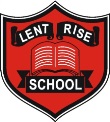 Lent Rise School’s PE Action PlanLent Rise School’s PE Action PlanHeadteacher name:Jill WatsonChair of Governors name:Maggie YoungDate last reviewed: Sept 2020Date of next review:Spring 21PE Profile 2018-19 PE Profile 2018-19 Number of eligible pupils:450Amount per pupil:£43.33Total PE budget:£19,880Barriers to Learning Barriers to Learning Access to and lack of facilities and equipment.Access to and lack of facilities and equipment.Crowded curriculum and timetable. Short session for access to hall. Crowded curriculum and timetable. Short session for access to hall. Gender stereotyping of certain activities.Gender stereotyping of certain activities.Perceptions of the value of PE and its role in the wider curriculum. Priority of other subjects. Perceptions of the value of PE and its role in the wider curriculum. Priority of other subjects. Access to competitions, either within school (inter-house) or outside of school.  Access to competitions, either within school (inter-house) or outside of school.  Confidence of teaching in staff in PE, including training and staff development. Confidence of teaching in staff in PE, including training and staff development. Previous personal school experiences and attitudes towards PE. Previous personal school experiences and attitudes towards PE. Lack of student engagement, through a dislike of PE or a feeling of being unable to access PE activities taught. Lack of student engagement, through a dislike of PE or a feeling of being unable to access PE activities taught. Low fitness level, or low motivation. Low fitness level, or low motivation. G&T and HA students taking control in games and matches.  G&T and HA students taking control in games and matches.  Executive SummaryExecutive SummaryLent Rise SchoolSport Funding Information 2020/21The PE and sport premium must be used to fund additional and sustainable improvements to the provision of PE and sport, for the benefit of primary-aged pupils. This is aimed to encourage the development of healthy, active lifestyles, combatting physical inactivity, increasing parental engagement and ensuring PE is fully inclusive to all children. The DfE have confirmed that the amount of funding received for the academic year 2019/20 will remain doubled, with schools receiving funding based on the number of pupils on roll. Schools with 17 or more pupils on roll will receive £16,000 and an additional payment of £10 per pupil. Lent Rise School will receive £16,000 plus an additional £4030 (£10 x 443 pupils on roll), making a total of £20,430. This is the last confirmed year for the additional funding. Sports Premium Funding Allocation expected for 2020-21 £19,880In 2020/21 we will be using the funding to:Participate in the Bucks Sports Partnership.Roll out RealPE curriculum across the school. Support teachers in the implementation of the RealPe curriculum. Professionally develop staff through team teaching opportunities with expert practitioners – dance, gymnastics, rugby, football and swimmingTrain staff in specialist and comprehensive P.E. first aid training for Sports Clubs. Maintain and purchase specialist P.E. equipment and general play and leisure equipment. Allow access to the school outdoor gym to all children before, during and after school.Access competitions through different sports and for a variety if students and year groups, including inter-house and inter-schoolPromote health, wellbeing and fitness through various schemes including Fit in 5. Including allowing families to access the walk before school.Look to increase parental engagement through healthy living schemes. Providing PE kit for all children. Increase outside coaching to promote PEPromote PE and active lifestyles for all children. Allow all children to access, participate, learn, enjoy and improve through the PE curriculum. Increase activity in children throughout the school day.Promote healthy eating through a Healthy Eating WeekFocus on leadership and personal best in PE lessonsProvide additional physical activity to children in-line with Government guidelines Hold a Physical Activity Week and look to provide children with further sporting and physical activities. The school will continue to commit to:engage and enthuse pupils to participate in high quality, meaningful school competition, supporting them in achieving their personal best in school and life.continue to provide access to a range of opportunities for pupils to take part in competitive and non-competitive sports inside and outside of school.continue to provide opportunities for pupils to develop leadership skills and aspects of citizenship through volunteer roles as sports leaders. Sports Leaders support and implement playtime initiatives to support physical activities and play for all students.work with the Bucks Sports Partnership to enhance a range of opportunities for the pupils, including before and after school clubs.Support from experienced sports professionals in enhancing the sports curriculum throughout the school.promote a healthy attitude towards being physically active.increase physical activity levels in less active childrenprovide opportunities for young people with limited mobility the opportunity to take part in a variety of sports.purchase new and exciting sports equipment to engage all students across the school.enhance teaching though specialist staff training provision:Links with local sports clubs to identify how to support G&T students and to encourage children to attend sports clubs outside of school.Key staff to continue to develop Sports and P.E. knowledge by attending sports training days.Staff training twilight session based on games and executing a whole class game.One – to – One work with teachers from each year band over the course of the year to build skills and knowledge.After school clubs -football, netball, athletics.Cycling skills for Y6.Conclusion of 2018-2019 Measuring Impact:Please see a summary below of how we have measured the impact of PE funding for the academic year 2019/20. For full details please see the school’s PE strategy for 2019/20.Within the last year we have ensured effective use of funding in the following ways and will commit to continuation of this in the forthcoming year.Increased the total time of PE and Physical Activity for all children to 2 hours. We have continued to develop and improve the number of internal school competitions. These have included football, netball and athletics.  We have participated in external competitions across a number of sports and activities. We measure student involvement in extracurricular clubs and funding clubs to allow access to a variety of sports to all children. We monitor children's ability to successfully swim a minimum of 25m at the end of Year 6.We use pupil voice through our Sports Council and PE leaders. Initiated the realPe curriculum to improve PE for all children, this included increased support and training for all staff. We also initiated realGym to improve and broaden the PE curriculum.  We record and compare competitions and evaluate impact on individual children as well as the school as a whole.Students attend swimming lessons in Year 3, 4 and 5. The school monitors swimming attendance, G&T swimmers and identifies whether or not children can swim 25m.Children are assessed against the National Curriculum by all teachers to monitor improvement and development in all areas of P.E and Games.We organised a Sports Fair, which included local Sports Clubs. Increased participation from outside clubs and agencies in developing PE lessons across the school. This has included support from Alfriston School, Chnce to Shine Cricket and Wycombe Wanderers Football Club. Achieved the Silver School, Games certificate. KEY ISSUE/FOCUS FOR DEVELOPMENT: 2020/21Our priorities are:  To continue to broaden the PE curriculum with a focus on dance and gymnastics. To enhance and improve teaching and learning across the school.To evaluate the Sports Trust value for moneyTo be fully inclusive for all children.  To continue to develop competition within and out of school, to involve students in all areas of organisation of sport. To promote a positive, healthy and active lifestyle, aiming to ensure children are active for 30 mins a day every day when they are at school.Increase Physical activity in children through active lessons, Fitin5 and increased physical activity lessons.Identify least active children and provide extra provisionContinue to forge links with the local community, aiming at organising another Sports Fair. Identify large scale equipment, in line with improving the playground. Lent Rise SchoolSport Funding Information 2020/21The PE and sport premium must be used to fund additional and sustainable improvements to the provision of PE and sport, for the benefit of primary-aged pupils. This is aimed to encourage the development of healthy, active lifestyles, combatting physical inactivity, increasing parental engagement and ensuring PE is fully inclusive to all children. The DfE have confirmed that the amount of funding received for the academic year 2019/20 will remain doubled, with schools receiving funding based on the number of pupils on roll. Schools with 17 or more pupils on roll will receive £16,000 and an additional payment of £10 per pupil. Lent Rise School will receive £16,000 plus an additional £4030 (£10 x 443 pupils on roll), making a total of £20,430. This is the last confirmed year for the additional funding. Sports Premium Funding Allocation expected for 2020-21 £19,880In 2020/21 we will be using the funding to:Participate in the Bucks Sports Partnership.Roll out RealPE curriculum across the school. Support teachers in the implementation of the RealPe curriculum. Professionally develop staff through team teaching opportunities with expert practitioners – dance, gymnastics, rugby, football and swimmingTrain staff in specialist and comprehensive P.E. first aid training for Sports Clubs. Maintain and purchase specialist P.E. equipment and general play and leisure equipment. Allow access to the school outdoor gym to all children before, during and after school.Access competitions through different sports and for a variety if students and year groups, including inter-house and inter-schoolPromote health, wellbeing and fitness through various schemes including Fit in 5. Including allowing families to access the walk before school.Look to increase parental engagement through healthy living schemes. Providing PE kit for all children. Increase outside coaching to promote PEPromote PE and active lifestyles for all children. Allow all children to access, participate, learn, enjoy and improve through the PE curriculum. Increase activity in children throughout the school day.Promote healthy eating through a Healthy Eating WeekFocus on leadership and personal best in PE lessonsProvide additional physical activity to children in-line with Government guidelines Hold a Physical Activity Week and look to provide children with further sporting and physical activities. The school will continue to commit to:engage and enthuse pupils to participate in high quality, meaningful school competition, supporting them in achieving their personal best in school and life.continue to provide access to a range of opportunities for pupils to take part in competitive and non-competitive sports inside and outside of school.continue to provide opportunities for pupils to develop leadership skills and aspects of citizenship through volunteer roles as sports leaders. Sports Leaders support and implement playtime initiatives to support physical activities and play for all students.work with the Bucks Sports Partnership to enhance a range of opportunities for the pupils, including before and after school clubs.Support from experienced sports professionals in enhancing the sports curriculum throughout the school.promote a healthy attitude towards being physically active.increase physical activity levels in less active childrenprovide opportunities for young people with limited mobility the opportunity to take part in a variety of sports.purchase new and exciting sports equipment to engage all students across the school.enhance teaching though specialist staff training provision:Links with local sports clubs to identify how to support G&T students and to encourage children to attend sports clubs outside of school.Key staff to continue to develop Sports and P.E. knowledge by attending sports training days.Staff training twilight session based on games and executing a whole class game.One – to – One work with teachers from each year band over the course of the year to build skills and knowledge.After school clubs -football, netball, athletics.Cycling skills for Y6.Conclusion of 2018-2019 Measuring Impact:Please see a summary below of how we have measured the impact of PE funding for the academic year 2019/20. For full details please see the school’s PE strategy for 2019/20.Within the last year we have ensured effective use of funding in the following ways and will commit to continuation of this in the forthcoming year.Increased the total time of PE and Physical Activity for all children to 2 hours. We have continued to develop and improve the number of internal school competitions. These have included football, netball and athletics.  We have participated in external competitions across a number of sports and activities. We measure student involvement in extracurricular clubs and funding clubs to allow access to a variety of sports to all children. We monitor children's ability to successfully swim a minimum of 25m at the end of Year 6.We use pupil voice through our Sports Council and PE leaders. Initiated the realPe curriculum to improve PE for all children, this included increased support and training for all staff. We also initiated realGym to improve and broaden the PE curriculum.  We record and compare competitions and evaluate impact on individual children as well as the school as a whole.Students attend swimming lessons in Year 3, 4 and 5. The school monitors swimming attendance, G&T swimmers and identifies whether or not children can swim 25m.Children are assessed against the National Curriculum by all teachers to monitor improvement and development in all areas of P.E and Games.We organised a Sports Fair, which included local Sports Clubs. Increased participation from outside clubs and agencies in developing PE lessons across the school. This has included support from Alfriston School, Chnce to Shine Cricket and Wycombe Wanderers Football Club. Achieved the Silver School, Games certificate. KEY ISSUE/FOCUS FOR DEVELOPMENT: 2020/21Our priorities are:  To continue to broaden the PE curriculum with a focus on dance and gymnastics. To enhance and improve teaching and learning across the school.To evaluate the Sports Trust value for moneyTo be fully inclusive for all children.  To continue to develop competition within and out of school, to involve students in all areas of organisation of sport. To promote a positive, healthy and active lifestyle, aiming to ensure children are active for 30 mins a day every day when they are at school.Increase Physical activity in children through active lessons, Fitin5 and increased physical activity lessons.Identify least active children and provide extra provisionContinue to forge links with the local community, aiming at organising another Sports Fair. Identify large scale equipment, in line with improving the playground. StrategyOutcomes and success criteriaOwnerMilestonesImpactReview dateTotal costKIJoin Sports TrustSports Trust joined. PE CoordinatorSept 20 – July 21July 21£6,2502,3,4,5£1562.50Evaluate Sports TrustCompare costs versus amount of support received. Research alternatives. PE CoordinatorJuly 21July 21£101-5£2PE and Sport Premium and Health WheelUse of Wheel as a baseline pre-funding increase use throughout yr to monitor curriculumPE CoordinatorTermly updatesJuly 21£101-5£2PE coordinator curriculum hours   staff support training assessment curriculum developmentCourses attended Allow PE coordinator to attend training, develop PE curriculum understanding and share important informationAllow other staff to develop their understanding of the PE curriculum. PE Coordinator All staff Sept 20 – July 21 Updates given to staff at meetings. July 21£4001-5£80Maintain variety of inter-house competitions.School Games DayRounders, Netball, Football, Boccia tournaments, athletics PE Coordinator All staffSept 20 – July 21July 21£4002, 4, 5£133.33Inter-school competitions Competitions entered and their impacts. Child questionnaires. PE Coordinator All staffTermly checks This will increase the children’s drive to compete and succeed in a variety of sports.Measure the number of children participating. July 21£5004, 5£250PE AssessmentTT Real PE assessmentPE Coordinator All staffHalf termly July 21£501£50Staff training in use of equipment and assessmentCourses attendedRSSept 20 – July 21July 21£502, 3£25Sports clubsClubs runningMatches played. PE Coordinator All staffSept 20 – July 21Girls and Boys football clubNetball clubAfterschool clubRugby clubRugby tots clubJuly 21£204, 5£10Implementation of the Real PE curriculumMonitor impact. Evaluate lessons Child voice. RealDanceRealFoundationsPE Coordinator Sept 20 – July 21Sept 20 – July 21July 21£1001-5£20Present Sports funding and impact to school GovernorsPresentation to Governors. PE Coordinator TermlyRS to present funding, where the funds are spent and their impact on the children’s development to Governors.July 21£01-5Outside coaching to enhance PECoaches in school for PESixth FormersWWFCPE Coordinator TermlyJuly 21£602, 3, 4, 5£15School Games MarkBronze minimumPE Coordinator Sept 20 – July 21July 21£5004, 5£250Target provision for least active childrenIdentify least active childrenAdditional club targeted at those chnPE CoordinatorSept 20 – July 21July 21£501£50PE equipment order for large itemsImprove provision of PE and clubsPE CoordinatorSept 20 – July 21July 21£2,562.08£897.731, 2£1729.90Active weekActive week to include different sports and activitiesPE CoordinatorSept 20 – July 21July 21£20001 - 5 £500Healthy Eating weekFocus on healthy eating weekPE CoordinatorSept 20 – July 21July 21£201, 2£10Total Expenditure:Total Expenditure:Total Expenditure:Total Expenditure:Total Expenditure:Total Expenditure:£19,880£19,880